1Сторно отпуска 258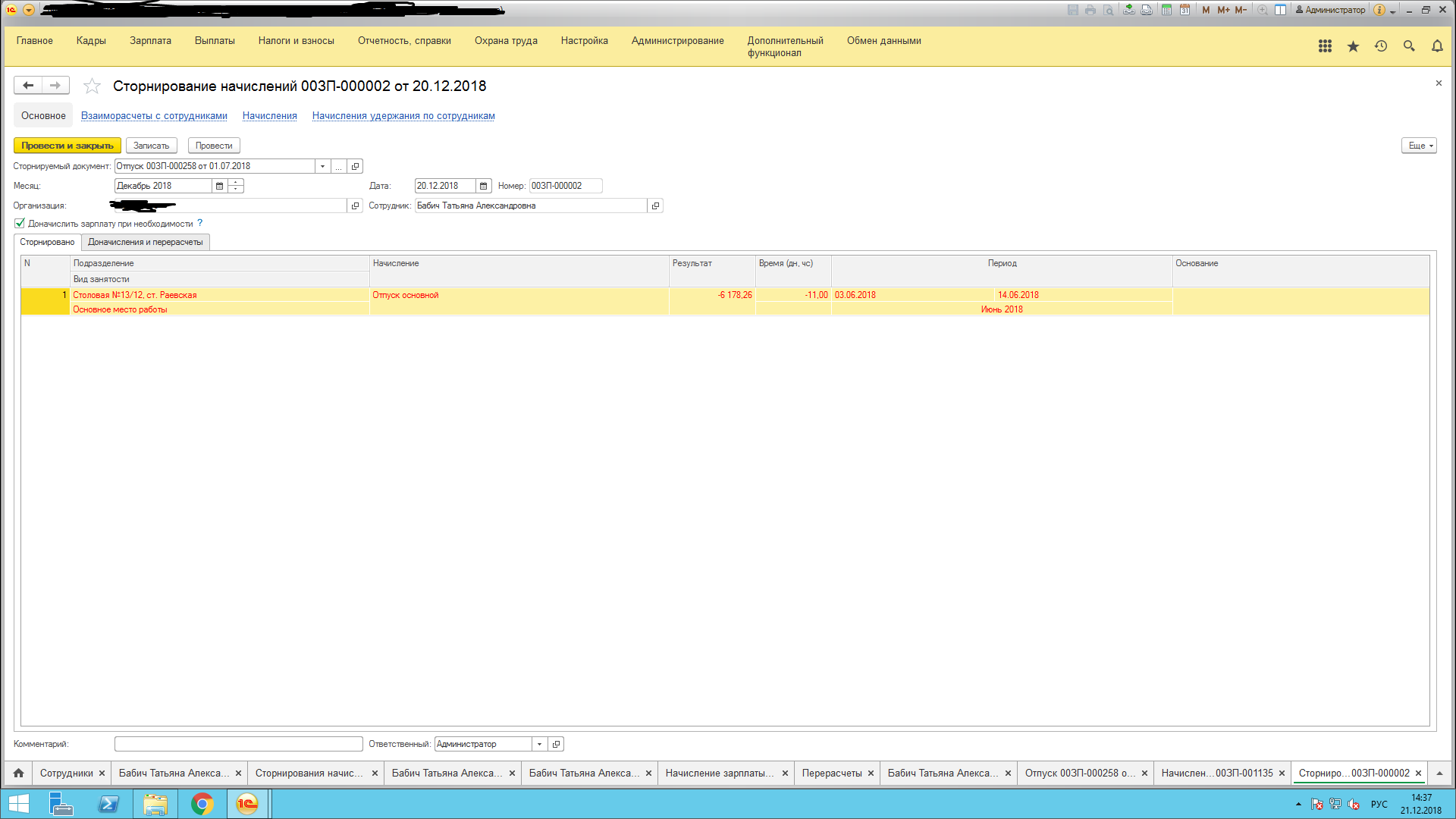 2 Справа по отпуску выровнена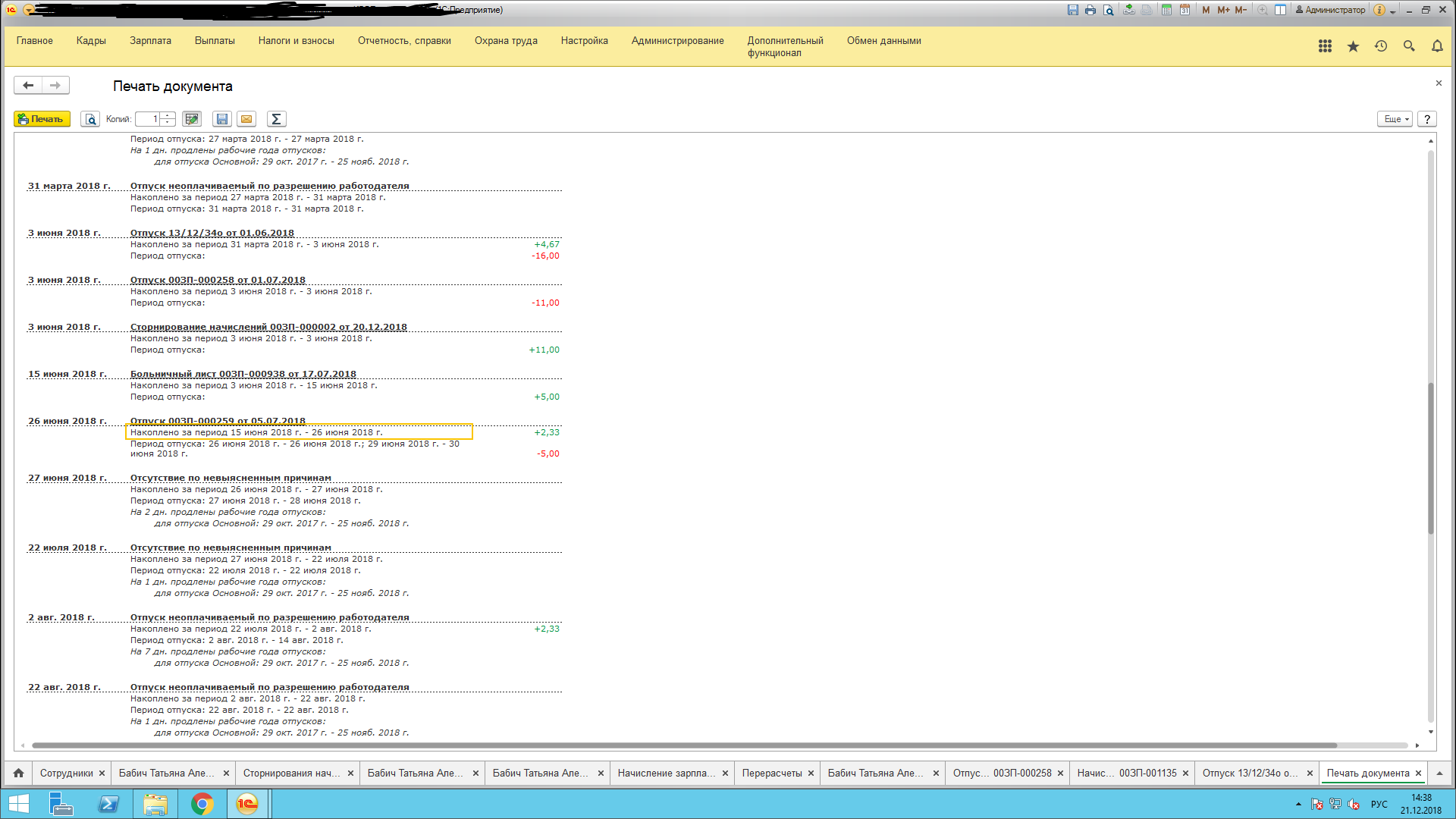 3Исходный отпуск -  кнопка исправить недоступна.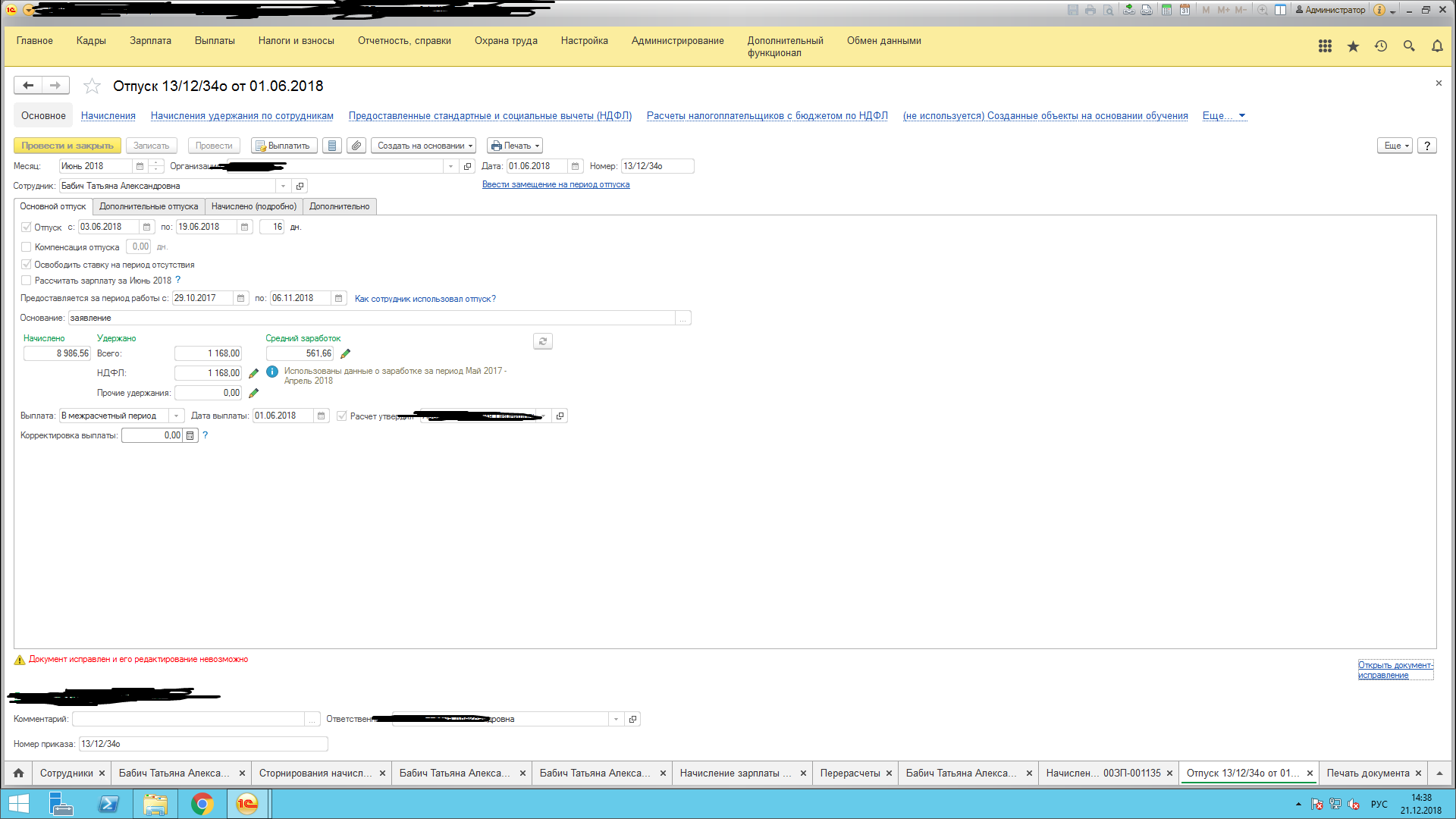 